d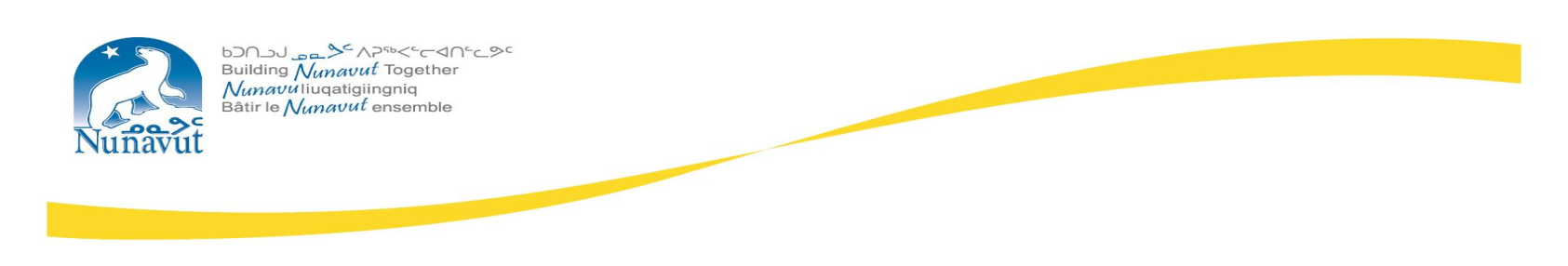 ᓄᓇᓕᓐᓂᑦ ᐋᓐᓂᐊᓯᐅᖅᑎᐋᓐᓂᐊᖃᕐᓇᙱᑦᑐᓕᕆᔨᒃᑯᑦᓄᓇᓕᒃ: ᑲᖏᖅᑐᒐᐱᒥᑲᓇᑕᐅᑉ ᐅᑭᐅᑦᑕᖅᑐᖓᑕ ᐊᔾᔨᐅᓐᖏᑦᑐᖅ ᐊᕙᑎᖓ ᑕᑯᔭᖅᑐᖅᓯᐅᒃ. ᑲᒪᓇᖅᑐᓂᑦ ᐊᖅᓴᕐᓂᖅᑕᖃᓲᖅ, ᐱᐅᔪᒻᒪᕆᐊᓘᓲᖑᓪᓗᓂ ᐅᓐᓄᒃᑯᑦ ᑕᖅᑭᖅ ᐃᓗᐃᑦᑑᑎᓪᓗᓂ, ᐊᐱᒃᑳᓘᓪᓗᓂ ᐅᑭᐅᒃᑯᓪᓗ ᐊᔾᔨᐅᙱᑦᑐᒥᑦ ᓯᓚᖃᓲᖑᓪᓗᓂ. ᐅᑭᐅᒃᑯᑦ ᐅᓐᓄᑯᑖᖑᓂᖓᓄᑦ, ᐅᐱᕐᖓᒃᓵᒃᑯᑦ ᐊᐅᔭᒃᑯᓪᓗ ᖃᐅᒪᓂᖃᓲᖑᔪᖅ 24ᓂᑦ ᐃᑲᕐᕋᓂ, ᑎᖕᒥᐊᓪᓗ ᑎᑭᑉᐸᓪᓕᐊᓲᖑᓪᓗᑎ ᐱᐅᔪᒻᒪᕆᐊᓗᖕᓂᓪᓗ ᓄᓇᕋᖃᓲᖑᓪᓗᓂ.ᓄᓇᓕᓐᓂᑦ ᐋᓐᓂᐊᖅᓯᐅᖅᑎ ᓄᓇᓕᓐᓄᑦ ᐱᔨᑦᑎᕈᑎᖃᖅᐸᑦᑐᖅ ᐋᓐᓂᐊᖃᕐᓇᖏᑦᑐᓕᕆᓂᕐᒥᑦ ᐃᖅᑲᓇᐃᔭᖅᑎᖏᓪᓗ ᑲᑐᔾᔨᖃᑎᒋᓪᓗᒋᑦ ᐱᓕᕆᐊᔅᓴᖏᓐᓂᑦ. ᐋᓐᓂᐊᕕᓕᐊᖅᑐᑦ ᑲᒪᒋᓇᔭᖅᑕᖏᑦ ᐃᓄᐃᑦ ᐃᓛᒃᑰᖅᑎᖓᓗᑦ, ᐃᓛᒌᑦ ᐅᕙᓗ ᓄᓇᓖᑦ. ᓄᓇᓕᓐᓂ ᐋᓐᓂᐊᖅᓯᐅᖅᑎ ᐋᓐᓂᐊᔪᓂᑦ ᐃᑲᔪᖅᐸᑦᑐᑦ ᐊᑐᐃᓐᓇᐅᑎᑦᑎᓂᕐᒥᑦ, ᓴᐳᔾᔨᓂᕐᒥᑦ ᐊᒻᒪ ᐱᐅᓯᕚᓪᓕᑎᑦᑎᓂᕐᒥᑦ ᑎᒥᖓᒍᑦ ᖃᓄᐃᓐᓂᐅᔪᓂᑦ ᐱᔾᔭᐃᖅᓯᒪᑎᑦᑎᓂᒃᑯᑦ ᐊᒻᒪ ᐱᔪᓐᓃᐹᓪᓕᑎᑦᑎᓂᒃᑯᑦ ᐋᓐᓂᐊᔪᒥᑦ, ᑎᒥᒥᒍᑦ ᐊᔪᕈᑎᖃᕐᓂᕐᒥᑦ ᐊᒻᒪ ᑐᖁᒥᑦ. ᐱᔪᒪᓂᖃᑦᑎᐊᕐᓂᖅ ᐊᒻᒪ ᐋᓐᓂᐊᖃᓇᖏᑦᑐᓕᕆᓂᒃᑯᑦ ᐃᑲᔪᕈᑏᑦ (ᐋᓐᓂᐊᖃᕐᓇᖏᑦᑐᓕᕆᓂᕐᒧᑦ ᐊᑐᐃᓐᓇᐅᑎᑦᑎᓂᖅ, ᐃᖅᑲᓇᐃᔭᕐᕕᓐᓂᑦ ᐋᓐᓂᐊᖃᕐᓇᖏᑦᑐᓕᕆᓂᖅ ᐊᒻᒪ ᐊᑦᑕᕐᓇᖅᑕᐃᓕᒪᓂ, ᑭᒃᑯᑐᐃᓐᓇᕐᓄᑦ ᐋᓐᓂᐊᓇᖃᕐᓇᖏᑦᑐᓕᕆᓂᖅ, ᓄᓇᓕᓐᓂ ᐱᕙᓪᓕᐊᑎᑦᑎᖅ, ᐊᒻᒪ ᐄᔭᒐᕐᓄᑦ ᐃᓅᓕᓴᐅᑏᑦ) ᐊᑦᑐᐃᔪᐃᓐᓇᕙᒻᒪᑕ ᐋᓐᓂᐊᖃᕐᓇᖏᑦᑐᓕᕆᓂᐅᑉ ᖃᓄᐃᓐᓂᕆᔭᖏᓐᓂᑦ ᐋᓐᓂᐊᔪᓄᑦ ᐊᒻᒪ ᓄᓇᓕᓐᓄᑦ.  ᐊᑐᖅᑕᐅᔭᕆᐊᓖᑦ ᐱᓕᕆᔨᒻᒪᕆᐅᓂᕐᒥᑦ ᓄᓇᓕᖕᒥ ᑲᒪᒋᔭᖃᑦᑎᐊᓂᕐᒧᑦ ᐃᑲᔪᖅᑕᐅᔭᕆᐊᓕᓐᓄᑦ ᒪᓕᖃᑦᑕᖅᑐᖅ ᐋᖅᑭᑦᑕᐅᓯᒪᔪᓂᑦ ᐋᓐᓂᐊᓯᐅᖅᑎᐅᓂᕐᒧᑦ ᒪᓕᑦᑕᐅᔭᕆᐊᓕᓐᓂ, ᖃᓄᐃᓕᖓᓂᕆᔭᐅᔪᓂ ᐊᒻᒪᓗ ᐱᓇᓱᐊᖅᑕᐅᔪᓂᑦ ᐋᓐᓂᐊᖃᕐᓇᙱᑦᑐᓕᕆᔨᒃᑯᓐᓂ.ᐃᓱᒪᒋᔭᐅᓂᐊᕐᓗᓂ ᑖᔅᓱᒧᖓ ᐃᖅᑲᓇᐃᔮᑦᓴᒧᑦ ᐱᓇᔪᖃᑕᐅᔪᖅ ᐅᑯᓂᖓ ᐱᖃᕆᐊᓕᒃ:ᐋᓐᓂᐊᓯᐅᖅᑎᐅᓂᕐᒧᑦ ᐃᓕᓐᓂᐊᕈᑎᒥᑦ ᐃᓕᓴᕆᔭᐅᔾᔪᑎᑖᖅᓯᒪᓗᓂ ᐱᖃᓯᐅᑎᓗᒋᑦ ᐃᖅᑲᓇᐃᔭᖃᑦᑕᖅᓯᒪᓂᕆᔭᖏᑦ ᑭᒃᑯᑐᐃᓐᓇᕐᓄᑦ ᐋᓐᓂᐊᕕᒻᒥᑦ ᑲᒪᔪᓐᓇᓂᕐᒧᑦ ᐃᓕᓴᕆᔭᐅᔾᔪᑎᒥᑦ, ᑲᓇᑕᒥᑦ ᐋᓐᓂᐊᕕᒻᒥᑦ ᐊᔪᕈᓐᓃᕐᓴᓂᕐᒧᑦ ᐃᓕᓐᓂᐊᖅᓯᒪᓗᓂ, ᖁᕙᓯᓐᓂᖅᓴᒥᑦ ᐱᔭᕆᐅᖅᓴᓂᕐᒥᓪᓗ ᐋᓐᓂᐊᖅᓯᐅᖅᑎᐅᓂᕐᒥᑦ ᐃᓕᓐᓂᐊᕈᑎᓂ, ᐊᒻᒪ ᐊᖏᕐᕋᒥᑦ ᑲᒪᒋᔭᐅᔭᕆᐊᓖᑦ ᐋᓐᓂᐊᓯᐅᑎᓄᑦ ᐃᖅᑲᓇᐃᔮᕆᖃᑦᑕᖅᓯᒪᓗᒍ.  ᑲᒪᔪᓐᓇᕐᓗᓂ ᖁᕙᓯᓐᓂᖅᓴᒥᑦ ᐋᓐᓂᐊᓯᐅᑎᓄᑦ ᑲᒪᒋᔭᐅᒐᔪᑦᑐᓂᑦ (ᐅᑦᑑᑎᒋᓗᒋᑦ ᒥᕐᓱᕐᓂᖅ, ᖁᐊᓕᖅᓱᐃᓂᖅ) ᑲᒪᒋᔭᕆᐊᓖᑦ ᓇᓗᓇᐃᖅᑕᐅᓯᒪᔪᑦ ᐋᓐᓂᐊᖃᕐᓇᖏᑦᑐᓕᕆᔨᒃᑯᓐᓄᑦ, ᐋᓐᓂᐊᓯᐅᖅᑎᓄᑦ ᒪᓕᒐᖅ; ᐊᑐᖅᑕᐅᔭᕆᐊᓖᑦ, ᐊᑐᐊᒐᑦ ᐊᒻᒪ ᒪᓕᒐᑦ; ᐊᒻᒪ ᐊᓪᓚᕕᓕᕆᓂᕐᒥᑦ.  ᖁᕕᐊᒋᔭᖃᕐᓗᓂᑦ ᐊᓯᖏᑕ ᐱᖅᑯᓯᐃᖏᓐᓂᑦ, ᐱᖅᑯᓯᖏᓪᓗ ᒪᓕᓪᓗᒋᑦ ᖃᓄᐃᑦᑑᓂᑦ ᐊᑦᑐᐃᓂᖃᕈᓐᓇᕐᓂᖏᓐᓂᑦ ᐋᓐᓂᐊᕕᒃᑯᑎᒍᑦ ᑲᒪᒋᔭᐅᔪᒪᓂᖏᑦ ᐊᒻᒪ ᐋᓐᓂᐊᕖᑦ ᐱᓕᕆᔾᔪᓯᖏᓐᓂᑦ ᐊᖏᖅᓯᒪᔪᓐᓇᓂᕐᒥᑦ ᐋᓐᓂᐊᕕᓕᐊᖅᓯᒪᔪᑦ ᖃᐅᔨᔪᓐᓇᑦᑎᐊᖁᓪᓗᒋᑦ ᖃᓄᐃᓐᓇᖏᑦᑐᒥᑦ. ᐃᓕᓐᓂᐊᑎᑦᑎᔪᓐᓇᕐᓗᓂ/ᑐᓴᐅᒪᖃᑎᖃᕈᓐᓇᕐᓗᓂ ᐃᓄᓐᓂᑦ ᐃᓛᒃᑯᑦ ᐅᕙᓗ ᑲᑎᓐᖓᔪᓂᑦ ᐱᖅᑯᓯᖃᖃᑎᒌᓐᖏᑦᑐᓂᑦ ᖃᐅᔨᒪᓂᖃᕐᓗᓂ ᐱᕙᓪᓕᐊᔪᓂᑦ ᓄᑖᓂᑦ ᖃᓄᐃᙱᑦᑎᐊᕐᓂᕐᒧᑦ/ᖃᓂᒪᖃᖅᑕᐃᓕᒪᓂᕐᓄᑦ ᐃᓕᖅᑯᓯᓂᑦ ᐊᒻᒪᓗ ᐱᓕᕆᐊᒃᓴᓂ.ᐊᓂᖅᓵᕈᓐᓃᖅᑐᒥᑦ ᐊᓂᖅᓵᖅᑎᑦᓯᒃᑲᓐᓂᕋᓱᐊᕐᓂᕐᒥᑦ ᓇᓗᓇᐃᒃᑯᑕᖃᕐᓗᓂ ᐊᕐᕌᒍᑕᒫᕐᓗ ᓄᑖᙳᖅᑎᖃᕐᑕᕐᓗᒍ ᐊᔪᙱᓐᓂᖃᐃᓐᓇᓂᕐᒧᑦ ᐊᑎᓕᐅᖅᓯᒪᖃᑕᐅᔪᓐᓇᕐᓗᓂ ᐋᓐᓂᐊᓯᐅᖅᑏᑦ ᑲᑐᔾᔨᖃᑎᒌᖏᓐᓄᑦ ᓄᓇᑦᓯᐊᕐᒥ/ᓄᓇᕘᒥ ᑖᓐᓇ ᐃᖅᑲᓇᐃᔮᖅ ᐃᓚᒋᔭᐅᖃᑕᐅᔪᖅ ᓄᓇᕗᒻᒥᑦ ᐃᖅᑲᓇᐃᔭᖅᑎᓄᑦ ᑲᑐᔾᔨᖃᑎᒌᒃᑯᖏᓐᓄᑦ. ᑮᓇᐅᔾᔭᔅᓵᖓ ᐱᒋᐊᖅᕕᓕᒃ $99,743-$113,159 ᐊᕐᕌᓕᒫᒧᑦ ᐅᑭᐅᖅᑕᖅᑐᕐᒥᐅᑕᐅᔾᔪᓯᐊᕐᓗᓂᓗ $22, 978.00 ᐊᕐᕋᒍᓕᒫᒨᖓᔪᒥᑦ, ᐋᖅᑭᔅᓯᒪᒐᔭᖅᑐᖅ ᖃᑦᑎᐅᓂᖓ ᓄᓇᓖᑦ ᐊᔾᔨᒌᓐᖏᑦᑐᑦ ᒪᓕᓪᓗᒋᑦ. ᑖᓐᓇ ᐃᖅᑲᓇᐃᔮᖅ ᐃᒡᓗᖃᖅᑎᑕᐅᔪᖅ*ᐊᑕᐃᓐᓇᕐᓂᐊᖅᑐᓄᑦ ᐋᓐᓂᐊᖅᓯᐅᖅᑎᓄᑦ, ᐋᓐᓂᐊᓯᐅᖅᑏᑦ ᐃᓕᓯᒪᐃᓐᓇᖅᑐᑦ, ᐱᒋᐊᓕᓵᕐᓂᖏᓐᓄᑦ ᑐᓐᓂᖅᑯᓯᐊᑦ ᐃᓚᖃᖅᑐᑦ: $5,000 ᐅᓪᓗᖓᓂ ᐃᖅᑲᓇᐃᔭᓯᒋᐊᖅᐸᑦ, $5,000 ᑕᖅᑭᓄᑦ 18-ᓄᑦ ᐃᖅᑲᓇᐃᔭᖅᓯᒪᓕᖅᐸᑦ ᐊᒻᒪ $10,000 ᑕᖅᑭᓄᑦ 30-ᓄᑦ ᐃᖅᑲᓇᐃᔭᖅᓯᒪᓕᖅᐸᑦ. ᐊᕐᕌᒍᑕᒫᖅ ᖄᒃᑲᓐᓂᐊᒍᑦ ᑮᓇᐅᔭᓂᑦ ᐊᑭᓕᐅᓯᖃᑦᑕᕐᓗᓂ $9,000ᓂᑦ 19,000ᒧᑦ ᑖᒃᑯᐊ ᒪᓕᒃᑲᔭᖅᑐᑦ ᓄᓇᓖᑦ ᓇᓪᓕᐊᓐᓃᓐᓂᖓᓂᒃ ᐊᒻᒪ ᓄᖅᑲᖅᓯᒪᓂᑰᓐᖏᑉᐸᑦ ᐃᖅᑲᓇᐃᔮᖓᓐᓂᒃ ᑲᔪᓰᓐᓇᕐᓗᓂ (0-5 ᐊᕐᕌᒍ) $375 ᑕᖅᑭᑕᒫᑦ.  ᓄᐊᑕᐅᓯᒪᔪᓂᑦ ᐱᓇᔪᒃᓯᒪᔪᕕᓂᕐᓂᑦ ᕿᓂᑐᐃᓐᓇᕆᐊᓖᑦ ᓯᕗᓂᑦᑎᓐᓂᑦ ᐅᒃᑯᐃᖓᔪᖃᓕᕐᐸᑦ ᐃᖅᑲᓇᐃᔮᒥᑦ.ᐃᖅᑲᓇᐃᔮᔅᓴᐅᑉ ᓈᐃᓴᐅᑎᖓ #: 	10-02-215-098 LA			ᐃᓐᓄᒐᓱᖕᓂᖓᓂᒃ ᒪᒃᐲᖓᓂᐊᖅᑐᖅ